ПРОФИЛАКТИКА КЛЕЩЕВЫХ ИНФЕКЦИЙ	При выходе на природу в теплое время года любой не застрахован от укуса клеща.	На территории Республики Беларусь широко распространены клещи рода Ixodes, которые являются переносчиками возбудителей до девяти инфекционных заболеваний. Из них чаще всего регистрируется болезнь Лайма (лайм - боррелиоз) и клещевой энцефалит.	Болезнь Лайма встречается на всей территории Республики Беларусь значительно чаще, чем клещевой энцефалит. От момента укуса клеща до появления первых клинических симптомов проходит до 30 дней. Для профилактики болезни Лайма и других бактериальных инфекций после укуса клеща назначается специфическая антибиотикопрофилактика. Для взрослых это однократный прием препарата.	Необходимо помнить, что максимальный эффект от профилактического лечения достигается при приеме препаратов в первые 72 часа после укуса клеща.	Клещевой энцефалит по Республике Беларусь регистрируется в виде единичных случаев. Заражение клещевым энцефалитом возможно не только через присасывание клещей, но и в результате употребления некипяченого молока от коз, подвергшихся укусам инфицированных клещей. От момента укуса клеща до развития заболевания обычно проходит от 8 до 30 дней. От клещевого энцефалита можно защититься с помощью прививки. Вакцинация осуществляется в два этапа. Вакцина действует в течение трех лет. Прививают в основном лиц, отправляющихся на работу в районы, неблагополучные по клещевому энцефалиту. Против болезни Лайма вакцина не разработана.	В 2024 году на территории Россонского района первые случаи укусов клещами зарегистрированы в 1-ой декаде апреля. Всего за апрель 2024 года за медицинской помощью после укусов клещей обратились 3 человека.            Местами обитания клещей являются лиственные и смешанные леса с густым травостоем и подлеском. Наибольшее количество клещей концентрируется на траве по обочинам лесных тропинок, дорожек. В последние годы нападения клещей стали чаще регистрироваться в лесопарковых зонах, на территории городов, в населенных пунктах сельской местности, на территории дачных участков. Иксодовые клещи начинают проявлять активность при температуре окружающей среды выше 5°С, с повышением температуры воздуха их активность нарастает.            Тело у клеща плоское. На переднем конце тела находится хоботок, которым он прокалывает кожу и присасывается. Присасывание клеща, как правило, не вызывает боли и проходит практически незаметно для человека. Клещи перед присасыванием достаточно долго (в среднем 30 минут, иногда до 2-х часов) выбирают подходящее место. Излюбленные места присасывания клещей - голова, шея, подмышечные впадины, грудная клетка, паховые складки.Как происходит заражение клещевыми инфекциями?	Возбудители клещевых инфекций проникают в организм человека:- при присасывании зараженного клеща со слюной;- через микротравмы на коже при снятии клеща незащищенными руками или случайном раздавливании, при попадании на конъюнктиву глаза;- вирус клещевого энцефалита может передаваться при употреблении в пищу некипяченого козьего (реже коровьего) молока с частного подворья, или продуктов его переработки. Помните, что кипячение молока в течение 2-х минут полностью убивает возбудителя клещевого энцефалита!Как предупредить укус клеща:	1) Отправляясь в лес, надевайте плотно прилегающую к телу одежду (рубашку заправьте в брюки, брюки в носки, оденьте сапоги, плотно застегните манжеты и ворот рубашки), из не ворсистой ткани, желательно светлых тонов (на ней лучше видны клещи), обязательно надевайте головной убор.	2) Пользуйтесь репеллентно-акарицидными средствами, которые наносятся на одежду (манжеты и воротник) и кожу – линиями вокруг щиколоток, коленей, бедер, талии.	3) Проводите само- и взаимоосмотры одежды и открытых участков кожи через каждые 1-2 часа, а также покинув лес для обнаружения и удаления клещей.	4) После посещения леса примите душ и вымойте голову.	5) Для стояния и ночевки в лесу выбирайте участки без высокой травы с песчаными почвами и сосняками.	6) Перед тем как принести полевые цветы в дом оставьте их на время на солнце.	7) На дачных участках регулярно удаляйте валежник, проводите вырубку ненужных кустарников и скашивание травы;	8) Не допускайте выпаса коз в лесной зоне на неокультуренных пастбищах; ежедневно осматривайте животных на наличие клещей, а при их обнаружении немедленно удаляйте; козье молоко употребляйте в пищу только в кипяченом виде (вирус клещевого энцефалита погибает за 2 минуты кипячения).	Если присасывание клеща избежать не удалось, то его следует как можно быстрее удалить. Чем дольше клещ находится в присосавшемся состоянии, тем больше вероятность заражения человека. Сделать это лучше в медицинском учреждении – в травматологическом или хирургическом кабинете. Но если такой возможности нет, удалить его можно самостоятельно одним из следующих способов:Как правильно удалить клеща:	1. При помощи хлопчатобумажной нитки. Ее завязывают в узел, как можно ближе к хоботку. Закручивая концы нити при помощи кругового движения, извлекают клеща, потихоньку подтягивая его вверх. Резкие движения недопустимы.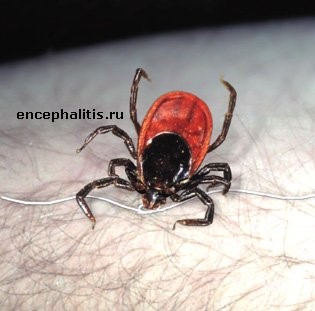 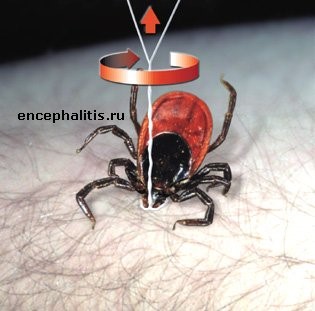 	2. При помощи стерильной (прокаленной иглы) – как занозу.	3. Пинцетом. Клеща нужно захватить как можно ближе к хоботку. Затем его аккуратно вытаскивают, вращая вокруг своей оси в удобную сторону. Обычно через 1-3 оборота клещ извлекается целиком вместе с хоботком. Если же клеща попытаться выдернуть – велика вероятность его разрыва. Нельзя надавливать на брюшко, при этом возможно выдавливание его содержимого вместе с возбудителем в ранку.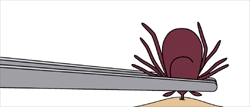 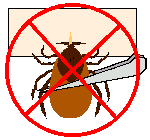 	4. Специальным устройством (приспособлением для удаления клещей промышленного изготовления) - удалить согласно рекомендациям производителя, изложенным в инструкции по применению.	Важно клеща извлечь целиком, вместе с хоботком, не раздавив его. После удаления клеща кожу в месте его присасывания обрабатывают настойкой йода или спиртом. При удалении клеща нельзя использовать масла, жирные кремы, которые закупоривают дыхательные отверстия клеща и провоцируют дополнительный выброс возбудителей в кровь человека.	После самостоятельного удаления клеща необходимо обратиться в поликлинику по месту жительства к врачу-инфекционисту (терапевту, педиатру) для назначения профилактического лечения (максимально эффективно при назначении в первые 72 часа после укуса клеща) и организации медицинского наблюдения. К исследованию принимаются клещи в неповрежденном состоянии (целые, не раздавленные). До передачи на исследование, клеща рекомендуется держать в холодильнике в плотно закрытой таре.Исследования клещей на наличие возбудителей клещевых инфекций проводятся:        1. В микробиологической лаборатории ГУ «Витебский областной центр гигиены, эпидемиологии и общественного здоровья» по адресу: г.Витебск, ул.Жесткова, 25, каб. №102. Режим работы: понедельник - пятница, с 8:30 до 16:00, обеденный перерыв – 13:00- 13:30, контактные телефоны: 8-0212-37-21-19, 8-0212-37-96-74. Стоимость исследования составляет 40 рублей 50 копеек. Срок исследования составляет 5 дней и включает в себя исследования на клещевой энцефалит, лайм-боррелиоз, анаплазмоз, эрлихиоз.        2. В микробиологической лаборатории ГУ «Оршанский зональный центр гигиены и эпидемиологии» по адресу: г.Орша, ул.Л.Толстого, 14, каб. №111. Режим работы: понедельник - пятница, с 8:00 до 17:00, обеденный перерыв – 13:00- 14:00, контактный телефон: 8-0216-54-42-05. Стоимость исследования составляет 14 рублей 01 копейку. Исследование проводится только на лайм-боррелиоз.	На сайте ГУ «Республиканский центр гигиены, эпидемиологии и общественного здоровья» Вы можете ознакомиться с подробной эпидемиологическая ситуация по клещевым инфекциям в Республике Беларусь и перечнем организаций, в которых так же можно провести исследование клещей:
https://rcheph.by/news/epidemiologicheskaya-situatsiya-po-kleshchevym-infektsiyam-v-respublike-belarus-i-rezultaty-entomolo.htmlГУ «Россонский районный центр гигиены и эпидемиологии», 2024